государственное бюджетное профессиональное образовательное учреждениеРостовской области«Зерноградский педагогический колледж»ТЕХНОЛОГИЧЕСКАЯ КАРТАиндивидуального логопедического занятияпо дифференциации звуков [р],[л],студентки ГБПОУ РО «ЗернПК»Гурьяновой МаргаритыМетодист: Сахно М.В.(подпись)Зерноград 2019 г.Дифференциация звуков [р], [л] в слогах, словах, словосочетаниях.Цель: уметь различать звуки [р], [л] в слогах, словах, словосочетаниях.Задачи:Дифференцировать звуки [р], [л] в слогах, словах, словосочетаниях;Развивать силу голоса, дыхания, мелкую моторику, фонематических слух;Активизировать словарный запас на морскую тему со звуками [р], [л];Воспитывать желание правильно и красиво говорить.Оборудование: «Облака» с эмоциями для мимической гимнастики, зеркала, пособия для дыхательной гимнастики «Кораблики», пособия для пальчиковой гимнастики «Рыбки», профили артикуляции звуков [р], [л], звуковые сигналы, слоговые таблицы, картинки, сундучки.Этап занятияДеятельность учителяДеятельность обучающихсяМетоды и КРРОрганизационный момент-Здравствуйте, меня зовут Маргарита Витальевна и сегодня занятие проведу я.-Какое у нас будет занятие?- Чему мы учимся на индивидуальном занятии?-Что нам помогает правильно и красиво говорить? Приветствует учителя.Индивидуальное.Правильно и красиво говорить.Губы, язык, зубы.Словесный методПодготовительный этапЦель: подготовить органы артикуляции к работе над звукомМимические упражненияУпражнения для дыхания.Упражнения для силы голоса. Упражнения для развития мелкой моторики.  5. Артикуляционная гимнастика.-Сейчас мы выполним упражнения для мышц лица.-Посмотри, какие облака к нам заглянули.-Давай с каждым облаком  поздороваемся.-Какое упражнение сейчас выполняли?-Для чего выполняли это упражнение?-Сейчас мы будем учиться, правильно дышать. - Облачка принесли нам вот такие кораблики. Давайте подуем на них так, чтобы они поплыли. -Дышим правильно. Вдох через нос, выдох через рот. Щеки не надуваем, плечи не поднимаем.-Какое упражнение выполняли?- Чему учились, выполняя задание?-Сейчас мы будем учиться говорить громко-тихо.-Посмотри на корабль. Когда он будет подниматься на волну, вы будете произносить звук [у] громко, а когда опускаться звук [а] тихо.-Давайте попробуем.-Какое упражнение выполняли?-Хорошо! Чему учились, выполняя это упражнение?-Сейчас мы выполним гимнастику для наших пальчиков.-Посмотрите, какие рыбки к нам приплыли. Но у них чего-то не хватает. Посмотрите внимательно.-Да, верно не хватает плавников. Возьмите прищепки и добавьте плавники.-Хорошо! Какое упражнение выполняли?-Чему учились, выполняя это упражнение?Сейчас мы выполним артикуляционную гимнастику. -Возьми зеркало.1. «Улыбка-трубочка»2. «Побелим потолочек»3. «Лошадка»4. «Грибок»5. «Варенье»-Какую гимнастику мы выполняли?-Для чего выполняли это упражнение?Слушают учителя.Повторяют мимику каждого облака.-Упражнения для мышц лица.-Чтобы развить мышцы лица.Слушает задание.Дуют на кораблик.-Выполняли упражнение для дыхания.-Учились правильно дышать.Слушают учителя.Произносят  звук [у] громко, когда кораблик поднимается на волну, и [а] тихо, когда кораблик опускается .-Выполняли упражнение для развития силы голоса.-Учились говорить громко-тихо.Слушают учителя.Смотрят на рыбку.Плавников.Прикрепляют плавники рыбкам.-Упражнение для мелкой моторики рук.-Развивали мелкую моторику пальцев рук.Слушают учителя.Берут зеркала, выполняют артикуляционную гимнастику.-Мы выполняли артикуляционную гимнастику.-Чтобы подготовить органы артикуляции.Наглядный метод Воображаемая ситуацияКонтроль действийПрактический методПедагогическая оценкаИнструкцияНаглядный,ПрактическийКонтроль действийКоррекционный методПедагогическая оценкаСловесныйНаглядный,ПрактическийКонтроль действийИгровойПедагогическая оценкаИнструкцияНаглядный,ПрактическийКонтроль действийПедагогическая оценкаКоррекционный методИнструкцияКонтроль действийПрактическийКоррекционный методПедагогическая оценкаОсновная частьЦель: дифференцировать звуки [р], [л] в слогах, словах, словосочетаниях.Работа по темеРабота с профилемРазвитие фонематического слухаЧтение прямых и обратных слоговРабота с картинкамиФизминуткаЗвуковой анализ слова.           8.Составление     словосочетания-Сегодня на занятии мы будем учиться различать звуки , а какие вы узнаете отгадав загадки. 1) Красивое коромыслоНад лесом повисло.-Какой первый дежурный звук в этом слове?2) Прилетает к нам с теплом,Путь проделав длинный,Лепит домик под окномИз песка и глины. -Какой первый дежурный звук в этом слове?-Вы догадались какие звуки будут дежурными у нас  на занятии?-Верно!-Возьмите зеркала и произнесите звук, [р] посмотрите, как располагаются губы, зубы, язык.-Теперь произнесите звук [л], пронаблюдайте, как располагаются зубы, губы, язык.- Охарактеризуйте звуки р и л , что в них общего?-В чём их различия?-Сейчас мы будем учиться различать дежурные звуки среди других звуков, слогов, слов.-Поиграем в игру «Поймай звук», услышав дежурный звук, подними соответствующую букву.(р,к,л,г,р,д,л,в,р.)-Теперь с логах.са, ра, ту, ты, ло, на, ры, су, лы.-Теперь в словах-камни, волна, щука, шторм, палуба, -Чему учились выполняя это задание?-Сейчас будем учиться читать слоги со звуками [р], [л] прямые и обратные.-Чему учились ,выполняя задание?-Сейчас мы будем определять место дежурных звуков в словах.-Посмотрите на картинки . Назовите их.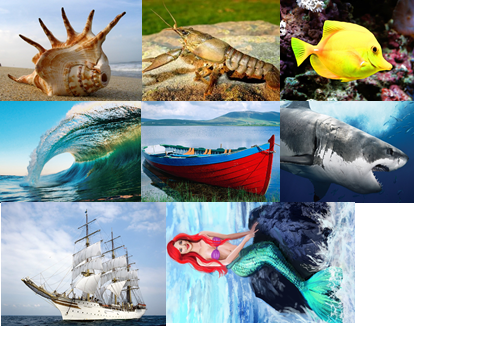 -Распределите картинки по сундучкам.-В первом сундучке хранятся картинки с звуком р, во втором сундучке с звуком л.-Назовите картинки, которые хранятся в первом сундучке.-Назовите картинки, которые хранятся во втором сундучке.-А какое слово и в том и в том сундучке?-А почему?-Чему учились, выполняя это задание?-Выполним физминутка. «А над морем мы с тобою»Над волнами чайки кружат,Полетим за ними дружно.Брызги пены, шум прибоя,А над морем мы с тобою! Мы теперь плывём по морюИ резвимся на просторе.Веселее загребайИ дельфинов догоняй -Выполним звуковой анализ слова.-Посмотрите внимательно на картинки, какая картинка с дежурным звуком [р] и [л]?-Сейчас мы будем учиться, выполнять звуковой анализ слова.-Определим сколько слогов в слове русалка.-Приготовьте руки, сколько слогов?-На какой слог падает ударение? русалка-Дадим каждому звуку характеристику.-Чему учились, выполняя задание?-Сейчас мы будем учиться составлять словосочетания, со словами из сундучков.-Какая русалка?-Какая волна?-Какая рыба?-Какая лодка?-Какой рак?-Какая ракушка?-Какая акула?Хорошо! Какое задание выполняли?-Чему учились, выполняя задание?Слушает учителя.-Это радуга.-Первый дежурный звук в слове радуга [р] -Ласточка-Первый дежурный звук в слове ласточка [л]-Звук [р] и [л]Берут зеркала произносят звук -Губы в улыбке, зубы сближены, но не сомкнуты, язык поднят к верхним альвиолом. Голосовые связки вибрируют.-Губы в улыбке, зубы сближены, но не сомкнуты, язык за верхними зубами.-Звуки [р]и [л] твердые, согласные, звонкие.-При произнесении звука [р] язык сильно вибрирует, а при произнесении звук [л] нет.Слушают учителя. Слушают внимательно звуки и поднимают сигнал.Слушают слоги и поднимают сигнал.Слушают слова и поднимают сигнал.-Учились различать дежурные звуки среди звуков, слогов, слов.Слушают учителя.Читают прямые и обратные слоги с дежурными звуками.-Учились читать слоги с дежурными звуками.Слушают учителя.Волна, рыба, лодка, корабль, рак, ракушка, акула.Распределяют картинки по сундучкам.-Рак, ракушка, рыба.-Лодка, акула, волна.-Русалка.-Потому, что в нем два дежурных звука.-Распределять картинки по сундучкам.Слушают учителя.Выполняют физминутку вместе с учителем.(дети машут руками, словно крыльями)(плавательные движения руками)-РусалкаСлушают учителя.Хлопками определяют сколько слогов в слове (ру-сал-ка) -3 слога.-На второй слог[р]- согласный, твердый, звонкий.[у]- гласный, безударный[с]- согласный, твердый, глухой [а]- гласный, ударный[л]-согласный, звонкий, твердый[к]- согласный, твердый, глухой[а]- гласный, безударный-Учились выполнять звуковой анализ слова.Слушают учителя.Красивая, маленькая русалка.Большая, синяя волна.Шустрая, маленькая рыба.Коричневая, большая лодка.Красный, маленький, усатый рак.Маленькая, красивая, необычная ракушка.Грозная, большая, зубастая акула.-Составляли словосочетания.-Учились составлять словосочетания, со словами из сундучков.СловесныйИгровойНаглядныйУказаниеСловесныйПрактическийДемонстрацияКонтрольУказаниеУказаниеСловесныйИгровойПрактическийИнструкцияСловесный ПрактическийКонтроль действийСловесныйНаглядныйПрактическийИгровойУказаниеИнструкцияКонтроль действийПедагогическая оценкаУпражнениеИнструкцияСловесныйНаглядныйПрактическийКонтрольПедагогическая оценкаУказаниеСловесныйПрактическийКонтроль действийПедагогическая оценкаРефлексия -Какие звуки на занятии были дежурными? -Что понравилось на занятии?-Облака принесли вам вот такие подарки, зато что на занятии вы были активными и выполнили все задания..[р] и [л]Говорит, что понравилось.Словесный методПедагогическая оценка